New Inclusive Church logo New Statement of Belief and new LogoAs Inclusive Church moves from its 10th anniversary year it has a new statement of belief and a new logo.
The statement of belief was adopted at the AGM in September: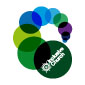 We believe in inclusive Church - church which does not discriminate, on any level, on grounds of economic power, gender, mental health, physical ability, race or sexuality. We believe in Church which welcomes and serves all people in the name of Jesus Christ; which is scripturally faithful; which seeks to proclaim the Gospel afresh for each generation; and which, in the power of the Holy Spirit, allows all people to grasp how wide and long and high and deep is the love of Jesus Christ.Churches that register with inclusive Church are asked to adopt the statement of belief.Registered churches (of which there are over 200) are asked to display a church poster indicating that they are part of the Inclusive Church Network. A new church poster will be available, with the new statement of belief and the new logo.Join Inclusive ChurchInclusive Church has always had an open approach to membership. There is no membership ‘fee’, though we encourage people who want to be part of Inclusive Church to consider a level of realistic giving as a way of  supporting our work. How to get your church to join Inclusive Church Individual churches are invited to consider joining Inclusive Church. This is a simple process - there are no forms to fill in! The decision to join must be taken by the leadership group of your church. In the first instance simply make contact with the National Coordinator's PA who will work with you through the process.
Read this guide for churches considering registering with Inclusive Church. 